Publicado en  el 14/10/2016 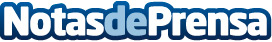 Un paso más allá del networkingEl networking es un término utilizado para referirse a las redes de telecomunicaciones en general y a las conexiones entre ellasDatos de contacto:Nota de prensa publicada en: https://www.notasdeprensa.es/un-paso-mas-alla-del-networking_1 Categorias: Emprendedores Recursos humanos http://www.notasdeprensa.es